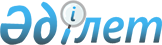 Ақтөбе облысы Ойыл аудандық мәслихатының 2020 жылғы 30 желтоқсандағы № 480 "2021-2023 жылдарға арналған Ойыл ауданының ауылдық округтерінің бюджеттерін бекіту туралы" шешіміне өзгерістер мен толықтырулар енгізу туралы
					
			Мерзімі біткен
			
			
		
					Ақтөбе облысы Ойыл аудандық мәслихатының 2021 жылғы 16 қыркүйектегі № 80 шешімі. Мерзімі өткендіктен қолданыс тоқтатылды
      ШЕШТІ:
      1. Ақтөбе облысы Ойыл аудандық мәслихатының 2020 жылғы 30 желтоқсандағы № 480 "2021-2023 жылдарға арналған Ойыл ауданының ауылдық округтерінің бюджеттерін бекіту туралы" (нормативтік құқықтық актілерді мемлекеттік тіркеу Тізілімінде № 7978 тіркелген) шешіміне келесідей өзгерістер мен толықтырулар енгізілсін:
      1-тармақ жаңа редакцияда мазмұндалсын:
      "1. 2021-2023 жылдарға арналған Ойыл ауылдық округ бюджеті тиісінше 1, 2 және 3 қосымшаларға сәйкес, оның ішінде 2021 жылға мынадай көлемде бекітілсін:
      1) кірістер – 221 586 мың теңге, оның ішінде:
      салықтық түсімдер – 10 999 мың теңге;
      салықтық емес түсімдер – 328 мың теңге;
      трансферттер түсімі – 210 259 мың теңге;
      2) шығындар – 222 511,1 мың теңге;
      3) таза бюджеттік кредиттеу – 0 теңге, оның ішінде:
      бюджеттік кредиттер – 0 теңге;
      бюджеттік кредиттерді өтеу – 0 теңге;
      4) қаржы активтерімен операциялар бойынша сальдо – 0 теңге, оның ішінде:
      5) бюджет тапшылығы (профициті) – -925,1 мың теңге;
      6) бюджет тапшылығын қаржыландыру (профицитін пайдалану) – 925,1 мың теңге, оның ішінде:
      бюджет қаражатының пайдаланылатын қалдықтары – 925,1 мың теңге.".
      3-тармақ жаңа редакцияда мазмұндалсын:
      "3. 2021-2023 жылдарға арналған Саралжын ауылдық округ бюджеті тиісінше 4, 5 және 6 қосымшаларға сәйкес, оның ішінде 2021 жылға мынадай көлемде бекітілсін:
      1) кірістер – 62 855 мың теңге, оның ішінде:
      салықтық түсімдер – 1 705 мың теңге;
      салықтық емес түсімдер – 207 мың теңге;
      трансферттер түсімі – 60 943 мың теңге;
      2) шығындар – 64 439,9 мың теңге;
      3) таза бюджеттік кредиттеу – 0 теңге, оның ішінде:
      бюджеттік кредиттер – 0 теңге;
      бюджеттік кредиттерді өтеу – 0 теңге;
      4) қаржы активтерімен операциялар бойынша сальдо – 0 теңге, оның ішінде:
      5) бюджет тапшылығы (профициті) – -1 584,9 мың теңге;
      6) бюджет тапшылығын қаржыландыру (профицитін пайдалану) – 1 584,9 мың теңге, оның ішінде:
      бюджет қаражатының пайдаланылатын қалдықтары – 1 584,9 мың теңге.".
      5-тармақ жаңа редакцияда мазмұндалсын:
      "5. 2021-2023 жылдарға арналған Көптоғай ауылдық округ бюджеті тиісінше 7, 8 және 9 қосымшаларға сәйкес, оның ішінде 2021 жылға мынадай көлемде бекітілсін:
      1) кірістер – 33 903 мың теңге, оның ішінде:
      салықтық түсімдер – 1 912 мың теңге;
      салықтық емес түсімдер – 70 мың теңге;
      трансферттер түсімі – 31 921 мың теңге;
      2) шығындар – 34 005,6 мың теңге;
      3) таза бюджеттік кредиттеу – 0 теңге, оның ішінде:
      бюджеттік кредиттер – 0 теңге;
      бюджеттік кредиттерді өтеу – 0 теңге;
      4) қаржы активтерімен операциялар бойынша сальдо – 0 теңге, оның ішінде:
      5) бюджет тапшылығы (профициті) – -102,6 мың теңге;
      6) бюджет тапшылығын қаржыландыру (профицитін пайдалану) – 102,6 мың теңге, оның ішінде:
      бюджет қаражатының пайдаланылатын қалдықтары – 102,6 мың теңге.".
      7-тармақ жаңа редакцияда мазмұндалсын:
      "7. 2021-2023 жылдарға арналған Шығанақ Берсиев атындағы ауылдық округ бюджеті тиісінше 10, 11 және 12 қосымшаларға сәйкес, оның ішінде 2021 жылға мынадай көлемде бекітілсін:
      1) кірістер – 159 639 мың теңге, оның ішінде:
      салықтық түсімдер – 1 653 мың теңге;
      салықтық емес түсімдер – 185 мың теңге;
      трансферттер түсімі – 157 801 мың теңге;
      2) шығындар – 160 083,7 мың теңге;
      3) таза бюджеттік кредиттеу – 0 теңге, оның ішінде:
      бюджеттік кредиттер – 0 теңге;
      бюджеттік кредиттерді өтеу – 0 теңге;
      4) қаржы активтерімен операциялар бойынша сальдо – 0 теңге, оның ішінде:
      5) бюджет тапшылығы (профициті) – -444,7 мың теңге;
      6) бюджет тапшылығын қаржыландыру (профицитін пайдалану) – 444,7 мың теңге, оның ішінде:
      бюджет қаражатының пайдаланылатын қалдықтары – 444,7 мың теңге.".
      Келесі мазмұндағы 8-2 тармағымен толықтырылсын:
      "8-2. 2021 жылға арналған Шығанақ Берсиев атындағы ауылдық округінің бюджетінде Қазақстан Республикасы Ұлттық қорынан ағымдағы нысаналы трансферттер түскені ескерілсін:
      1) "Ауыл-Ел бесігі" жобасы шеңберінде ауылдық елді мекендердегі әлеуметтік және инженерлік инфрақұрылым бойынша іс-шараларды іске асыруға – 78 972 мың теңге.".
      9-тармақ жаңа редакцияда мазмұндалсын:
      "9. 2021-2023 жылдарға арналған Қараой ауылдық округ бюджеті тиісінше 13, 14 және 15 қосымшаларға сәйкес, оның ішінде 2021 жылға мынадай көлемде бекітілсін:
      1) кірістер – 154 921 мың теңге, оның ішінде:
      салықтық түсімдер – 1 083 мың теңге;
      салықтық емес түсімдер – 47 мың теңге;
      трансферттер түсімі – 153 791 мың теңге;
      2) шығындар – 155 034,4 мың теңге;
      3) таза бюджеттік кредиттеу – 0 теңге, оның ішінде:
      бюджеттік кредиттер – 0 теңге;
      бюджеттік кредиттерді өтеу – 0 теңге;
      4) қаржы активтерімен операциялар бойынша сальдо – 0 теңге, оның ішінде:
      5) бюджет тапшылығы (профициті) – -113,4 мың теңге;
      6) бюджет тапшылығын қаржыландыру (профицитін пайдалану) – 113,4 мың теңге, оның ішінде:
      бюджет қаражатының пайдаланылатын қалдықтары – 113,4 мың теңге.".
      Келесі мазмұндағы 10-2 тармағымен толықтырылсын:
      "10-2. 2021 жылға арналған Қараой ауылдық округінің бюджетінде Қазақстан Республикасы Ұлттық қорынан ағымдағы нысаналы трансферттер түскені ескерілсін:
      1) "Ауыл - Ел бесігі" жобасы шеңберінде ауылдық елді мекендердегі әлеуметтік және инженерлік инфрақұрылым бойынша іс-шараларды іске асыруға – 101 322 мың теңге.".
      11-тармақ жаңа редакцияда мазмұндалсын:
      "11. 2021-2023 жылдарға арналған Сарбие ауылдық округ бюджеті тиісінше 16, 17 және 18 қосымшаларға сәйкес, оның ішінде 2021 жылға мынадай көлемде бекітілсін:
      1) кірістер – 160 728 мың теңге, оның ішінде:
      салықтық түсімдер – 1 300 мың теңге;
      салықтық емес түсімдер – 70 мың теңге;
      трансферттер түсімі – 159 358 мың теңге;
      2) шығындар – 161 523,4 мың теңге;
      3) таза бюджеттік кредиттеу – 0 теңге, оның ішінде:
      бюджеттік кредиттер – 0 теңге;
      бюджеттік кредиттерді өтеу – 0 теңге;
      4) қаржы активтерімен операциялар бойынша сальдо – 0 теңге, оның ішінде:
      5) бюджет тапшылығы (профициті) – -795,4 мың теңге;
      6) бюджет тапшылығын қаржыландыру (профицитін пайдалану) – 795,4 мың теңге, оның ішінде:
      бюджет қаражатының пайдаланылатын қалдықтары – 795,4 мың теңге.".
      Келесі мазмұндағы 12-2 тармағымен толықтырылсын:
      "12-2. 2021 жылға арналған Сарбие ауылдық округінің бюджетінде Қазақстан Республикасы Ұлттық қорынан ағымдағы нысаналы трансферттер түскені ескерілсін:
      1) "Ауыл - Ел бесігі" жобасы шеңберінде ауылдық елді мекендердегі әлеуметтік және инженерлік инфрақұрылым бойынша іс-шараларды іске асыруға – 103 277 мың теңге.".
      13-тармақ жаңа редакцияда мазмұндалсын:
      "13. 2021-2023 жылдарға арналған Қайынды ауылдық округ бюджеті тиісінше 19, 20 және 21 қосымшаларға сәйкес, оның ішінде 2021 жылға мынадай көлемде бекітілсін:
      1) кірістер – 33 299 мың теңге, оның ішінде:
      салықтық түсімдер – 1 155 мың теңге;
      салықтық емес түсімдер – 85 мың теңге;
      трансферттер түсімі – 32 059 мың теңге;
      2) шығындар – 33 367,1 мың теңге;
      3) таза бюджеттік кредиттеу – 0 теңге, оның ішінде:
      бюджеттік кредиттер – 0 теңге;
      бюджеттік кредиттерді өтеу – 0 теңге;
      4) қаржы активтерімен операциялар бойынша сальдо – 0 теңге, оның ішінде:
      5) бюджет тапшылығы (профициті) – -68,1 мың теңге;
      6) бюджет тапшылығын қаржыландыру (профицитін пайдалану) – 68,1 мың теңге, оның ішінде:
      бюджет қаражатының пайдаланылатын қалдықтары – 68,1 мың теңге.".
      2. Көрсетілген шешімнің 1, 4, 7, 10, 13, 16, 19 қосымшалары осы шешімнің 1, 2, 3, 4, 5, 6, 7 қосымшаларына сәйкес жаңа редакцияда жазылсын.
      3. Осы шешім 2021 жылғы 1 қаңтардан бастап қолданысқа енгізіледі. 2021 жылға арналған Ойыл ауылдық округ бюджеті 2021 жылға арналған Саралжын ауылдық округ бюджеті 2021 жылға арналған Көптоғай ауылдық округ бюджеті 2021 жылға арналған Шығанақ Берсиев атындағы ауылдық округ бюджеті 2021 жылға арналған Қараой ауылдық округ бюджеті 2021 жылға арналған Сарбие ауылдық округ бюджеті 2021 жылға арналған Қайыңды ауылдық округ бюджеті
					© 2012. Қазақстан Республикасы Әділет министрлігінің «Қазақстан Республикасының Заңнама және құқықтық ақпарат институты» ШЖҚ РМК
				
      Аудандық мәслихат хатшысы: 

С. Ғ. Займолдин
Ойыл аудандық мәслихатының 2021 жылғы 16 қыркүйектегі 
№ 80 шешіміне 1 қосымшаОйыл аудандық мәслихатының 2020 жылғы 30 желтоқсандағы № 480 шешіміне 1 қосымша
Санаты
Санаты
Санаты
Санаты
Сомасы, мың теңге
Сыныбы
Сыныбы
Сыныбы
Сомасы, мың теңге
Кіші сыныбы
Кіші сыныбы
Сомасы, мың теңге
Атауы
Сомасы, мың теңге
1
2
3
4
5
Кірістер
221 586
1
Салықтық түсiмдер
10 999
01
Табыс салығы
830
2
Жеке табыс салығы
830
04
Меншiкке салынатын салықтар
10 169
1
Мүлiкке салынатын салықтар
286
3
Жер салығы
445
4
Көлiк құралдарына салынатын салық
9 438
2
Салықтық емес түсімдер
328
01
Мемлекеттік меншіктен түсетін кірістер
293
5
Мемлекет меншігіндегі мүлікті жалға беруден түсетін кірістер
293
06
Басқа да салықтық емес түсімдер
35
1
Басқа да салықтық емес түсімдер
35
4
Трансферттердің түсімдері
210 259
02
Мемлекеттік басқарудың жоғары тұрған органдарынан түсетін трансферттер
210 259
3
Аудандардың (облыстық маңызы бар қаланың) бюджетінен трансферттер
210 259
Функционалдық топ
Функционалдық топ
Функционалдық топ
Функционалдық топ
Функционалдық топ
Сомасы, мың теңге
Кіші функция
Кіші функция
Кіші функция
Кіші функция
Сомасы, мың теңге
Бюджеттік бағдарламалардың әкімшісі
Бюджеттік бағдарламалардың әкімшісі
Бюджеттік бағдарламалардың әкімшісі
Сомасы, мың теңге
Бағдарлама
Бағдарлама
Сомасы, мың теңге
Атауы
Сомасы, мың теңге
1
2
3
4
5
6
Шығындар
222 511,1
01
Жалпы сипаттағы мемлекеттiк қызметтер
56 691,9
1
Мемлекеттiк басқарудың жалпы функцияларын орындайтын өкiлдi, атқарушы және басқа органдар
56 691,9
124
Аудандық маңызы бар қала, ауыл, кент, ауылдық округ әкімінің аппараты
56 691,9
001
Аудандық маңызы бар қала, ауыл, кент, ауылдық округ әкімінің қызметін қамтамасыз ету жөніндегі қызметтер
54 341,9
022
Мемлекеттік органдардың күрделі шығындары
2 350
07
Тұрғын үй-коммуналдық шаруашылық
50 343
3
Елді-мекендерді көркейту
50 343
124
Аудандық маңызы бар қала, ауыл, кент, ауылдық округ әкімінің аппараты
50 343
008
Елді мекендердегі көшелерді жарықтандыру
14 143
009
Елді мекендердің санитариясын қамтамасыз ету
1 045
010
Жерлеу орындарын ұстау және туыстары жоқ адамдарды жерлеу
100
011
Елді мекендерді абаттандыру мен көгалдандыру
35 055
12
Көлiк және коммуникация
113 708
1
Автомобиль көлiгi
113 708
124
Аудандық маңызы бар қала, ауыл, кент, ауылдық округ әкімінің аппараты
113 708
013
Аудандық маңызы бар қалаларда, ауылдарда, кенттерде, ауылдық округтерде автомобиль жолдарының жұмыс істеуін қамтамасыз ету
6 859
045
Аудандық маңызы бар қалаларда, ауылдарда, кенттерде, ауылдық округтерде автомобиль жолдарын күрделі және орташа жөндеу
106 849
14
Борышқа қызмет көрсету
1 757
1
Борышқа қызмет көрсету
1 757
124
Аудандық маңызы бар қала, ауыл, кент, ауылдық округ әкімінің аппараты
1 757
042
Қаладағы ауданның, аудандық маңызы бар қаланың, ауылдың, кенттің, ауылдық округ әкімі аппаратының аудандық (облыстық маңызы бар қаланың) бюджеттен қарыздар бойынша сыйақылар мен өзге де төлемдерді төлеу бойынша борышына қызмет көрсету
1 757
15
Трансферттер
11,2
1
Трансферттер
11,2
124
Аудандық маңызы бар қала, ауыл, кент, ауылдық округ әкімінің аппараты
11,2
048
Пайдаланылмаған (толық пайдаланылмаған) нысаналы трансферттерді қайтару
11,2
V. Бюджет тапшылығы (профициті)
-925,1
VI. Бюджет тапшылығын қаржыландыру (профицитін пайдалану)
925,1
8
Бюджет қаражатының пайдаланылатын қалдықтары
925,1
01
Бюджет қаражаты қалдықтары
925,1
1
Бюджет қаражатының бос қалдықтары
925,1Ойыл аудандық мәслихатының 2021 жылғы 16 қыркүйектегі № 80 шешіміне 2 қосымшаОйыл аудандық мәслихатының 2020 жылғы 30 желтоқсандағы № 480 шешіміне 4 қосымша
Санаты
Санаты
Санаты
Санаты
Сомасы, мың теңге
Сыныбы
Сыныбы
Сыныбы
Сомасы, мың теңге
Кіші сыныбы
Кіші сыныбы
Сомасы, мың теңге
Атауы
Сомасы, мың теңге
1
2
3
4
5
Кірістер
62 855
1
Салықтық түсiмдер
1 705
01
Табыс салығы
40
2
Жеке табыс салығы
40
04
Меншiкке салынатын салықтар
1 665
1
Мүлiкке салынатын салықтар
30
3
Жер салығы
80
4
Көлiк құралдарына салынатын салық
1 555
2
Салықтық емес түсімдер
207
01
Мемлекеттік меншіктен түсетін кірістер
176
5
Мемлекет меншігіндегі мүлікті жалға беруден түсетін кірістер
176
06
Басқа да салықтық емес түсімдер
31
1
Басқа да салықтық емес түсімдер
31
4
Трансферттердің түсімдері
60 943
02
Мемлекеттік басқарудың жоғары тұрған органдарынан түсетін трансферттер
60 943
3
Аудандардың (облыстық маңызы бар қаланың) бюджетінен трансферттер
60 943
Функционалдық топ
Функционалдық топ
Функционалдық топ
Функционалдық топ
Функционалдық топ
Сомасы, мың теңге
Кіші функция
Кіші функция
Кіші функция
Кіші функция
Сомасы, мың теңге
Бюджеттік бағдарламалардың әкімшісі
Бюджеттік бағдарламалардың әкімшісі
Бюджеттік бағдарламалардың әкімшісі
Сомасы, мың теңге
Бағдарлама
Бағдарлама
Сомасы, мың теңге
Атауы
Сомасы, мың теңге
1
2
3
4
5
6
Шығындар
64 439,9
01
Жалпы сипаттағы мемлекеттiк қызметтер
52 466,7
1
Мемлекеттiк басқарудың жалпы функцияларын орындайтын өкiлдi, атқарушы және басқа органдар
52 466,7
124
Аудандық маңызы бар қала, ауыл, кент, ауылдық округ әкімінің аппараты
52 466,7
001
Аудандық маңызы бар қала, ауыл, кент, ауылдық округ әкімінің қызметін қамтамасыз ету жөніндегі қызметтер
23 726,7
022
Мемлекеттік органдардың күрделі шығындары
28 740
07
Тұрғын үй-коммуналдық шаруашылық
11 972
01
Тұрғын үй шаруашылығы
2000
124
Аудандық маңызы бар қала, ауыл, кент, ауылдық округ әкімінің аппараты
2000
007
Аудандық, маңызы бар қаланың ауылдық, кенттің, ауылдық округтің мемлекттік тұрғын үй қорының сақталуын ұйымдастыру.
2000
2
Коммуналдық шаруашылық
0
124
Аудандық маңызы бар қала, ауыл, кент, ауылдық округ әкімінің аппараты
0
014
Елді мекендерді сумен жабдықтауды ұйымдастыру
0
3
Елді-мекендерді көркейту
9 972
124
Аудандық маңызы бар қала, ауыл, кент, ауылдық округ әкімінің аппараты
9 972
008
Елді мекендердегі көшелерді жарықтандыру
1 290
009
Елді мекендердің санитариясын қамтамасыз ету
1 700
011
Елді мекендерді абаттандыру мен көгалдандыру
6 982
15
Трансферттер
1,2
1
Трансферттер
1,2
124
Аудандық маңызы бар қала, ауыл, кент, ауылдық округ әкімінің аппараты
1,2
048
Пайдаланылмаған (толық пайдаланылмаған) нысаналы трансферттерді қайтару
1,2
V. Бюджет тапшылығы (профициті)
-1 584,9
VI. Бюджет тапшылығын қаржыландыру (профицитін пайдалану)
1 584,9
8
Бюджет қаражатының пайдаланылатын қалдықтары
1 584,9
01
Бюджет қаражаты қалдықтары
1 584,9
1
Бюджет қаражатының бос қалдықтары
1 584,9Ойыл аудандық мәслихатының 2021 жылғы 16 қыркүйектегі № 80 шешіміне 3 қосымшаОйыл аудандық мәслихатының 2020 жылғы 30 желтоқсандағы № 480 шешіміне 7 қосымша
Санаты
Санаты
Санаты
Санаты
Сомасы, мың теңге
Сыныбы
Сыныбы
Сыныбы
Сомасы, мың теңге
Кіші сыныбы
Кіші сыныбы
Сомасы, мың теңге
Атауы
Сомасы, мың теңге
1
2
3
4
5
Кірістер
33 903
1
Салықтық түсiмдер
1 912
01
Табыс салығы
40
2
Жеке табыс салығы
40
04
Меншiкке салынатын салықтар
1 872
1
Мүлiкке салынатын салықтар
42
3
Жер салығы
95
4
Көлiк құралдарына салынатын салық
1 735
2
Салықтық емес түсімдер
70
01
Мемлекеттік меншіктен түсетін кірістер
65
5
Мемлекет меншігіндегі мүлікті жалға беруден түсетін кірістер
65
06
Басқа да салықтық емес түсімдер
5
1
Басқа да салықтық емес түсімдер
5
4
Трансферттердің түсімдері
31 921
02
Мемлекеттік басқарудың жоғары тұрған органдарынан түсетін трансферттер
31 921
3
Аудандардың (облыстық маңызы бар қаланың) бюджетінен трансферттер
31 921
Функционалдық топ
Функционалдық топ
Функционалдық топ
Функционалдық топ
Функционалдық топ
Сомасы, мың теңге
Кіші функция
Кіші функция
Кіші функция
Кіші функция
Сомасы, мың теңге
Бюджеттік бағдарламалардың әкімшісі
Бюджеттік бағдарламалардың әкімшісі
Бюджеттік бағдарламалардың әкімшісі
Сомасы, мың теңге
Бағдарлама
Бағдарлама
Сомасы, мың теңге
Атауы
Сомасы, мың теңге
1
2
3
4
5
6
Шығындар
34 005,6
01
Жалпы сипаттағы мемлекеттiк қызметтер
24 393,4
1
Мемлекеттiк басқарудың жалпы функцияларын орындайтын өкiлдi, атқарушы және басқа органдар
24 393,4
124
Аудандық маңызы бар қала, ауыл, кент, ауылдық округ әкімінің аппараты
24 393,4
001
Аудандық маңызы бар қала, ауыл, кент, ауылдық округ әкімінің қызметін қамтамасыз ету жөніндегі қызметтер
23 627,4
022
Мемлекеттік органдардың күрделі шығындары
766
07
Тұрғын үй-коммуналдық шаруашылық
9 612
2
Коммуналдық шаруаш+ылық
500
124
Аудандық маңызы бар қала, ауыл, кент, ауылдық округ әкімінің аппараты
500
014
Елді мекендерді сумен жабдықтауды ұйымдастыру
500
3
Елді-мекендерді көркейту
9 112
124
Аудандық маңызы бар қала, ауыл, кент, ауылдық округ әкімінің аппараты
9 112
008
Елді мекендердегі көшелерді жарықтандыру
2 766
009
Елді мекендердің санитариясын қамтамасыз ету
1000
010
Жерлеу орындарын ұстау және туыстары жоқ адамдарды жерлеу
60
011
Елді мекендерді абаттандыру мен көгалдандыру
5 286
15
Трансферттер
0,2
1
Трансферттер
0,2
124
Аудандық маңызы бар қала, ауыл, кент, ауылдық округ әкімінің аппараты
0,2
048
Пайдаланылмаған (толық пайдаланылмаған) нысаналы трансферттерді қайтару
0,2
V. Бюджет тапшылығы (профициті)
-102,6
VI. Бюджет тапшылығын қаржыландыру (профицитін пайдалану)
102,6
8
Бюджет қаражатының пайдаланылатын қалдықтары
102,6
01
Бюджет қаражаты қалдықтары
102,6
1
Бюджет қаражатының бос қалдықтары
102,6Ойыл аудандық мәслихатының 2021 жылғы 16 қыркүйектегі № 80 шешіміне 4 қосымшаОйыл аудандық мәслихатының 2020 жылғы 30 желтоқсандағы № 480 шешіміне 10 қосымша
Санаты
Санаты
Санаты
Санаты
Сомасы, мың теңге
Сыныбы
Сыныбы
Сыныбы
Сомасы, мың теңге
Кіші сыныбы
Кіші сыныбы
Сомасы, мың теңге
Атауы
Сомасы, мың теңге
1
2
3
4
5
Кірістер
159 639
1
Салықтық түсiмдер
1 653
01
Табыс салығы
35
2
Жеке табыс салығы
35
04
Меншiкке салынатын салықтар
1 618
1
Мүлiкке салынатын салықтар
38
3
Жер салығы
85
4
Көлiк құралдарына салынатын салық
1 495
2
Салықтық емес түсімдер
185
01
Мемлекеттік меншіктен түсетін кірістер
180
5
Мемлекет меншігіндегі мүлікті жалға беруден түсетін кірістер
180
06
Басқа да салықтық емес түсімдер
5
1
Басқа да салықтық емес түсімдер
5
4
Трансферттердің түсімдері
157 801
02
Мемлекеттік басқарудың жоғары тұрған органдарынан түсетін трансферттер
157 801
3
Аудандардың (облыстық маңызы бар қаланың) бюджетінен трансферттер
157 801
Функционалдық топ
Функционалдық топ
Функционалдық топ
Функционалдық топ
Функционалдық топ
Сомасы, мың теңге
Кіші функция
Кіші функция
Кіші функция
Кіші функция
Сомасы, мың теңге
Бюджеттік бағдарламалардың әкімшісі
Бюджеттік бағдарламалардың әкімшісі
Бюджеттік бағдарламалардың әкімшісі
Сомасы, мың теңге
Бағдарлама
Бағдарлама
Сомасы, мың теңге
Атауы
Сомасы, мың теңге
1
2
3
4
5
6
Шығындар
160 083,7
01
Жалпы сипаттағы мемлекеттiк қызметтер
45 042,6
1
Мемлекеттiк басқарудың жалпы функцияларын орындайтын өкiлдi, атқарушы және басқа органдар
45 042,6
124
Аудандық маңызы бар қала, ауыл, кент, ауылдық округ әкімінің аппараты
45 042,6
001
Аудандық маңызы бар қала, ауыл, кент, ауылдық округ әкімінің қызметін қамтамасыз ету жөніндегі қызметтер
35 061,6
022
Мемлекеттік органдардың күрделі шығындары
9 981
07
Тұрғын үй-коммуналдық шаруашылық
27 296
2
Коммуналдық шаруашылық
0
124
Аудандық маңызы бар қала, ауыл, кент, ауылдық округ әкімінің аппараты
0
014
Елді мекендерді сумен жабдықтауды ұйымдастыру
0
3
Елді-мекендерді көркейту
27 296
124
Аудандық маңызы бар қала, ауыл, кент, ауылдық округ әкімінің аппараты
27 296
008
Елді мекендердегі көшелерді жарықтандыру
9 113
009
Елді мекендердің санитариясын қамтамасыз ету
525
010
Жерлеу орындарын ұстау және туыстары жоқ адамдарды жерлеу
874
011
Елді мекендерді абаттандыру мен көгалдандыру
16 784
13
Басқалар
87 745
9
Басқалар
87 745
124
Аудандықмаңызы бар қала, ауыл, кент, ауылдық округ әкімінің аппараты
87 745
057
"Ауыл - Ел бесігі" жобасы шеңберінде ауылдық елді мекендердегі әлеуметтік және инженерлік инфрақұрылымдарды дамыту
87 745
15
Трансферттер
0,1
1
Трансферттер
0,1
124
Аудандық маңызы бар қала, ауыл, кент, ауылдық округ әкімінің аппараты
0,1
048
Пайдаланылмаған (толық пайдаланылмаған) нысаналы трансферттерді қайтару
0,1
V. Бюджет тапшылығы (профициті)
-444,7
VI. Бюджет тапшылығын қаржыландыру (профицитін пайдалану)
444,7
8
Бюджет қаражатының пайдаланылатын қалдықтары
444,7
01
Бюджет қаражаты қалдықтары
444,7
1
Бюджет қаражатының бос қалдықтары
444,7Ойыл аудандық мәслихатының 2021 жылғы 16 қыркүйектегі № 80 шешіміне 5 қосымшаОйыл аудандық мәслихатының 2020 жылғы 30 желтоқсандағы № 480 шешіміне 13 қосымша
Санаты
Санаты
Санаты
Санаты
Сомасы, мың теңге
Сыныбы
Сыныбы
Сыныбы
Сомасы, мың теңге
Кіші сыныбы
Кіші сыныбы
Сомасы, мың теңге
Атауы
Сомасы, мың теңге
1
2
3
4
5
Кірістер
154 921
1
Салықтық түсiмдер
1 083
01
Табыс салығы
25
2
Жеке табыс салығы
25
04
Меншiкке салынатын салықтар
1 058
1
Мүлiкке салынатын салықтар
8
3
Жер салығы
48
4
Көлiк құралдарына салынатын салық
1 002
2
Салықтық емес түсімдер
47
01
Мемлекеттік меншіктен түсетін кірістер
42
5
Мемлекет меншігіндегі мүлікті жалға беруден түсетін кірістер
42
06
Басқа да салықтық емес түсімдер
5
1
Басқа да салықтық емес түсімдер
5
4
Трансферттердің түсімдері
153 791
02
Мемлекеттік басқарудың жоғары тұрған органдарынан түсетін трансферттер
153 791
3
Аудандардың (облыстық маңызы бар қаланың) бюджетінен трансферттер
153 791
Функционалдық топ
Функционалдық топ
Функционалдық топ
Функционалдық топ
Функционалдық топ
Сомасы, мың теңге
Кіші функция
Кіші функция
Кіші функция
Кіші функция
Сомасы, мың теңге
Бюджеттік бағдарламалардың әкімшісі
Бюджеттік бағдарламалардың әкімшісі
Бюджеттік бағдарламалардың әкімшісі
Сомасы, мың теңге
Бағдарлама
Бағдарлама
Сомасы, мың теңге
Атауы
Сомасы, мың теңге
1
2
3
4
5
6
Шығындар
155 034,4
01
Жалпы сипаттағы мемлекеттiк қызметтер
25 215,9
1
Мемлекеттiк басқарудың жалпы функцияларын орындайтын өкiлдi, атқарушы және басқа органдар
25 215,9
124
Аудандық маңызы бар қала, ауыл, кент, ауылдық округ әкімінің аппараты
25 215,9
001
Аудандық маңызы бар қала, ауыл, кент, ауылдық округ әкімінің қызметін қамтамасыз ету жөніндегі қызметтер
24 365,9
022
Мемлекеттік органдардың күрделі шығыстары
850
07
Тұрғын үй-коммуналдық шаруашылық
17 233
2
Коммуналдық шаруашылық
10 045
124
Аудандық маңызы бар қала, ауыл, кент, ауылдық округ әкімінің аппараты
10 045
014
Елді – мекендерді сумен жабдықтауды ұйымдастыру
10 045
3
Елді-мекендерді көркейту
7 188
124
Аудандық маңызы бар қала, ауыл, кент, ауылдық округ әкімінің аппараты
7 188
008
Елді мекендердегі көшелерді жарықтандыру
1 958
009
Елді мекендердің санитариясын қамтамасыз ету
1 100
011
Елді мекендерді абаттандыру мен көгалдандыру
4 130
13
Басқалар
112 579
9
Басқалар
112 579
124
Аудандықмаңызы бар қала, ауыл, кент, ауылдық округ әкімінің аппараты
112 579
057
"Ауыл - Ел бесігі" жобасы шеңберінде ауылдық елді мекендердегі әлеуметтік және инженерлік инфрақұрылымдарды дамыту
112 579
15
Трансферттер
6,5
1
Трансферттер
6,5
124
Аудандық маңызы бар қала, ауыл, кент, ауылдық округ әкімінің аппараты
6,5
048
Пайдаланылмаған (толық пайдаланылмаған) нысаналы трансферттерді қайтару
6,5
V. Бюджет тапшылығы (профициті)
-113,4
VI. Бюджет тапшылығын қаржыландыру (профицитін пайдалану)
113,4
8
Бюджет қаражатының пайдаланылатын қалдықтары
113,4
01
Бюджет қаражаты қалдықтары
113,4
1
Бюджет қаражатының бос қалдықтары
113,4Ойыл аудандық мәслихатының 2021 жылғы 16 қыркүйектегі № 80 шешіміне 6 қосымшаОйыл аудандық мәслихатының 2020 жылғы 30 желтоқсандағы № 480 шешіміне 16 қосымша
Санаты
Санаты
Санаты
Санаты
Сомасы, мың теңге
Сыныбы
Сыныбы
Сыныбы
Сомасы, мың теңге
Кіші сыныбы
Кіші сыныбы
Сомасы, мың теңге
Атауы
Сомасы, мың теңге
1
2
3
4
5
Кірістер
160 728
1
Салықтық түсiмдер
1 300
01
Табыс салығы
20
2
Жеке табыс салығы
20
04
Меншiкке салынатын салықтар
1 280
1
Мүлiкке салынатын салықтар
12
3
Жер салығы
48
4
Көлiк құралдарына салынатын салық
1 220
2
Салықтық емес түсімдер
70
01
Мемлекеттік меншіктен түсетін кірістер
65
5
Мемлекет меншігіндегі мүлікті жалға беруден түсетін кірістер
65
06
Басқа да салықтық емес түсімдер
5
1
Басқа да салықтық емес түсімдер
5
4
Трансферттердің түсімдері
159 358
02
Мемлекеттік басқарудың жоғары тұрған органдарынан түсетін трансферттер
159 358
3
Аудандардың (облыстық маңызы бар қаланың) бюджетінен трансферттер
159 358
Функционалдық топ
Функционалдық топ
Функционалдық топ
Функционалдық топ
Функционалдық топ
Сомасы, мың теңге
Кіші функция
Кіші функция
Кіші функция
Кіші функция
Сомасы, мың теңге
Бюджеттік бағдарламалардың әкімшісі
Бюджеттік бағдарламалардың әкімшісі
Бюджеттік бағдарламалардың әкімшісі
Сомасы, мың теңге
Бағдарлама
Бағдарлама
Сомасы, мың теңге
Атауы
Сомасы, мың теңге
1
2
3
4
5
6
Шығындар
161 523,4
01
Жалпы сипаттағы мемлекеттiк қызметтер
22 298,2
1
Мемлекеттiк басқарудың жалпы функцияларын орындайтын өкiлдi, атқарушы және басқа органдар
22 298,2
124
Аудандық маңызы бар қала, ауыл, кент, ауылдық округ әкімінің аппараты
22 298,2
001
Аудандық маңызы бар қала, ауыл, кент, ауылдық округ әкімінің қызметін қамтамасыз ету жөніндегі қызметтер
21 748,2
022
Мемлекеттік органдардың күрделі шығындары
550
07
Тұрғын үй-коммуналдық шаруашылық
20 348
2
Коммуналдық шаруашылық
9 485
124
Аудандық маңызы бар қала, ауыл, кент, ауылдық округ әкімінің аппараты
9 485
014
Елді мекендерді сумен жабдықтауды ұйымдастыру
9 485
3
Елді-мекендерді көркейту
10 863
124
Аудандық маңызы бар қала, ауыл, кент, ауылдық округ әкімінің аппараты
10 863
008
Елді мекендердегі көшелерді жарықтандыру
1 891
009
Елді мекендердің санитариясын қамтамасыз ету
1 050
010
Жерлеу орындарын ұстау және туыстары жоқ адамдарды жерлеу
100
011
Елді мекендерді абаттандыру мен көгалдандыру
7 822
13
Басқалар
118 867
9
Басқалар
118 867
124
Аудандықмаңызы бар қала, ауыл, кент, ауылдық округ әкімінің аппараты
118 867
057
"Ауыл - Ел бесігі" жобасы шеңберінде ауылдық елді мекендердегі әлеуметтік және инженерлік инфрақұрылымдарды дамыту
118 867
15
Трансферттер
10,2
1
Трансферттер
10,2
124
Аудандық маңызы бар қала, ауыл, кент, ауылдық округ әкімінің аппараты
10,2
048
Пайдаланылмаған (толық пайдаланылмаған) нысаналы трансферттерді қайтару
10,2
V. Бюджет тапшылығы (профициті)
-795,4
VI. Бюджет тапшылығын қаржыландыру (профицитін пайдалану)
795,4
8
Бюджет қаражатының пайдаланылатын қалдықтары
795,4
01
Бюджет қаражаты қалдықтары
795,4
1
Бюджет қаражатының бос қалдықтары
795,4Ойыл аудандық мәслихатының 2021 жылғы 16 қыркүйектегі № 80 шешіміне 7 қосымшаОйыл аудандық мәслихатының 2020 жылғы 30 желтоқсандағы № 480 шешіміне 19 қосымша
Санаты
Санаты
Санаты
Санаты
Сомасы, мың теңге
Сыныбы
Сыныбы
Сыныбы
Сомасы, мың теңге
Кіші сыныбы
Кіші сыныбы
Сомасы, мың теңге
Атауы
Сомасы, мың теңге
1
2
3
4
5
Кірістер
33 299
1
Салықтық түсiмдер
1 155
01
Табыс салығы
20
2
Жеке табыс салығы
20
04
Меншiкке салынатын салықтар
1 135
1
Мүлiкке салынатын салықтар
8
3
Жер салығы
32
4
Көлiк құралдарына салынатын салық
1 095
2
Салықтық емес түсімдер
85
01
Мемлекеттік меншіктен түсетін кірістер
80
5
Мемлекет меншігіндегі мүлікті жалға беруден түсетін кірістер
80
06
Басқа да салықтық емес түсімдер
5
1
Басқа да салықтық емес түсімдер
5
4
Трансферттердің түсімдері
32 059
02
Мемлекеттік басқарудың жоғары тұрған органдарынан түсетін трансферттер
32 059
3
Аудандардың (облыстық маңызы бар қаланың) бюджетінен трансферттер
32 059
Функционалдық топ
Функционалдық топ
Функционалдық топ
Функционалдық топ
Функционалдық топ
Сомасы, мың теңге
Кіші функция
Кіші функция
Кіші функция
Кіші функция
Сомасы, мың теңге
Бюджеттік бағдарламалардың әкімшісі
Бюджеттік бағдарламалардың әкімшісі
Бюджеттік бағдарламалардың әкімшісі
Сомасы, мың теңге
Бағдарлама
Бағдарлама
Сомасы, мың теңге
Атауы
Сомасы, мың теңге
1
2
3
4
5
6
Шығындар
33 367,1
01
Жалпы сипаттағы мемлекеттiк қызметтер
19 837
1
Мемлекеттiк басқарудың жалпы функцияларын орындайтын өкiлдi, атқарушы және басқа органдар
19 837
124
Аудандық маңызы бар қала, ауыл, кент, ауылдық округ әкімінің аппараты
19 837
001
Аудандық маңызы бар қала, ауыл, кент, ауылдық округ әкімінің қызметін қамтамасыз ету жөніндегі қызметтер
19 077
022
Мемлекеттік органдардың күрделі шығындары
760
07
Тұрғын үй-коммуналдық шаруашылық
13 528,2
3
Елді-мекендерді көркейту
13 528,2
124
Аудандық маңызы бар қала, ауыл, кент, ауылдық округ әкімінің аппараты
13 528,2
008
Елді мекендердегі көшелерді жарықтандыру
2 550
009
Елді мекендердің санитариясын қамтамасыз ету
500
011
Елді мекендерді абаттандыру мен көгалдандыру
10 478,2
15
Трансферттер
1,9
1
Трансферттер
1,9
124
Аудандық маңызы бар қала, ауыл, кент, ауылдық округ әкімінің аппараты
1,9
048
Пайдаланылмаған (толық пайдаланылмаған) нысаналы трансферттерді қайтару
1,9
V. Бюджет тапшылығы (профициті)
-68,1
VI. Бюджет тапшылығын қаржыландыру (профицитін пайдалану)
68,1
8
Бюджет қаражатының пайдаланылатын қалдықтары
68,1
01
Бюджет қаражаты қалдықтары
68,1
1
Бюджет қаражатының бос қалдықтары
68,1